The Exchange will provide selected applicants with the following:an advanced level of professionalism to be gained from the comparison and examination of writing, show and development practicesthe sharing of knowledge through direct access to successful US writers, producers, directors and executivesenabling participants to have greater insight into the US creative processexposure to international drama coproducers currently represented or based in LAprovide different models of essential creative and collaborative skillssourcing of potential development and production opportunitiesinforming participants on how to take their place with confidence within a show’s creative team. 
Consideration of applicants for the Exchange is based on the following criteria:Applicants will provide two written references.  each reference should relate directly to the candidate’s suitability for the Exchangereferences must be from those currently working in the drama writing, development, producing, commissioning, directing sectors of the industry and provide each referee’s contact details, current role, show or companyone referee must take on the role of nominating the applicant and confirm the applicant’s suitability for the Exchangeboth referees will be supporting the application and providing their knowledge of the applicant’s experience  
Applicant’s credits and experience:
This is not an entry level programme.  It is for writers who have already achieved a certain level of experience and are seeking to advance their professional skills, knowledge and profile.  Applicants will therefore need to show the following:have been working in the TV industry for no less than 3 years. have substantial writing experience in scripted drama.  Examples would include the following:writing credits on a minimum of at least one, produced, episode script within a primetime drama series that has been aired on a main TV channel or streaming platformwriters who have already, or recently, been working on writing episodes across a range of non-primetime series or soapsHowever, writers who have a significant track record in a different medium, such as theatre, radio, books and journalism, will be considered subject to at least one of their references being from a TV industry referee.  These writers must recognize that the Exchange will assume a working knowledge of TV drama practices. Finally, applicants for this Exchange should be open, as well as confident enough, to re-examine and readdress their own creative process in light of the range of practices to be presented by the professionals they will be meeting in Los Angeles.End/200805APPLICANT DETAILS (Section 1 of 4)NOTE: It is important that we have your details correct for our records, so we can confirm your application and update you during the selection process and with materials for the Exchange schedule and logistics.  See Terms & Conditions for the MediaXchange Data Protection and Privacy Policy notices.APPLICANT DETAILS (Section 1 of 4)NOTE: It is important that we have your details correct for our records, so we can confirm your application and update you during the selection process and with materials for the Exchange schedule and logistics.  See Terms & Conditions for the MediaXchange Data Protection and Privacy Policy notices.First Name:Surname: Phone:Mobile:
Home:Email:Email 2:Assistant Name:Assistant Email:Address:Your Facebook/LinkedIn/Twitter:Follow MediaXchange on:Number of years in the industry:Number of years in the industry:Please provide here a brief highlight of your credits (TV / FILM / DIGITAL / STREAMING).  
Include your most recent credits (no more than 5 drama credits total) plus the production company and TV channel/platform for each credit.e.g. TV: Writer, 3 episodes – RIVER CITY (BBC), 2009, 2011. Writer, 5 episodes – LES REVENANTS, Season 1 and 3.  Digital/Streaming: Writer 1episode MONEY HEIST (Netflix), Script Editor CLASS (BBC 3).  FILM: In Development – ATTILA’S BRIDE (High Spoon Productions) Please provide here a brief highlight of your credits (TV / FILM / DIGITAL / STREAMING).  
Include your most recent credits (no more than 5 drama credits total) plus the production company and TV channel/platform for each credit.e.g. TV: Writer, 3 episodes – RIVER CITY (BBC), 2009, 2011. Writer, 5 episodes – LES REVENANTS, Season 1 and 3.  Digital/Streaming: Writer 1episode MONEY HEIST (Netflix), Script Editor CLASS (BBC 3).  FILM: In Development – ATTILA’S BRIDE (High Spoon Productions) Let us know examples of any professional qualifications and training courses focusing on writing, directing or production (please include year):  Let us know examples of any professional qualifications and training courses focusing on writing, directing or production (please include year):  Materials required as attachments to the application form:BIOGRAPHY (approx. ½ page in narrative form for our review in the selection process. If your application is selected this will be circulated to those you will be meeting.)YOUR DESCRIPTION OF YOUR REASONS FOR APPLYING, AMBITIONS AND AIMS (approx. ½ page in narrative form)FULL CVMaterials required as attachments to the application form:BIOGRAPHY (approx. ½ page in narrative form for our review in the selection process. If your application is selected this will be circulated to those you will be meeting.)YOUR DESCRIPTION OF YOUR REASONS FOR APPLYING, AMBITIONS AND AIMS (approx. ½ page in narrative form)FULL CV		Continue to next page for Section 2: Applicant Agreement, Fee and Payment		Continue to next page for Section 2: Applicant Agreement, Fee and PaymentAPPLICANT AGREEMENT APPLICANT AGREEMENT Please forward your completed, signed Application Form for MediaXchange’s consideration via email at london@mediaxchange.com. Safe receipt of your application will be acknowledged within 2 working days.  If you have not received this acknowledgement within this time, please resubmit your email and call MediaXchange’s Director of Programme and Information on +44 (0)780 507 2393 to confirm safe receipt.Documents supporting the Application FormYour application will only be complete once MediaXchange has received all the documentation and information required by the Application Packet,  i.e. your biography, your aims summary and the two written references. □ We would like to keep you advised about MediaXchange’s future calendar of events. By ticking this box, you actively consent to MediaXchange keeping you informed about our future calendar of events, by phone, email and post.Please forward your completed, signed Application Form for MediaXchange’s consideration via email at london@mediaxchange.com. Safe receipt of your application will be acknowledged within 2 working days.  If you have not received this acknowledgement within this time, please resubmit your email and call MediaXchange’s Director of Programme and Information on +44 (0)780 507 2393 to confirm safe receipt.Documents supporting the Application FormYour application will only be complete once MediaXchange has received all the documentation and information required by the Application Packet,  i.e. your biography, your aims summary and the two written references. □ We would like to keep you advised about MediaXchange’s future calendar of events. By ticking this box, you actively consent to MediaXchange keeping you informed about our future calendar of events, by phone, email and post.*SIGNATURE:DATE:*Your signature of this Application Form indicates your understanding and acceptance of the Exchange terms included in the Application Packet, i.e. the Application Form, the Brochure and MediaXchange’s Standard Terms and Conditions.  Continue to Section 3 for Important Information for Applicants and Referees*Your signature of this Application Form indicates your understanding and acceptance of the Exchange terms included in the Application Packet, i.e. the Application Form, the Brochure and MediaXchange’s Standard Terms and Conditions.  Continue to Section 3 for Important Information for Applicants and RefereesIMPORTANT INFORMATION FOR APPLICANTS AND REFEREES (Section 3 of 4)Continue to Section 4: RefereesTWO REFERENCES (Section 4 of 4)Please collect written references from each of your 2 referees, including the TV Drama industry professional who first referred you to, or will be your nominating referee for, the Exchange.  Forward, with your application form, to MediaXchange at london@mediaxchange.com TWO REFERENCES (Section 4 of 4)Please collect written references from each of your 2 referees, including the TV Drama industry professional who first referred you to, or will be your nominating referee for, the Exchange.  Forward, with your application form, to MediaXchange at london@mediaxchange.com FIRST OF YOUR TWO TV INDUSTRY REFEREESFIRST OF YOUR TWO TV INDUSTRY REFEREESName of the TV drama industry professional who will be your nominating referee for the Exchange:Job Title:Company name:Email:Phone: Assistant email:SECOND OF YOUR TWO TV INDUSTRY REFEREESSECOND OF YOUR TWO TV INDUSTRY REFEREESFirst Name:Surname:Company: Title:Phone: Email:Address:Address:Assistant Email:Assistant Phone:AGENT REPRESENTATION (IF ANY)Please provide below the name and title of your agent, their company name, phone, email and addressMEMBERSHIPS (IF ANY)Are you member of a guild or association?  If so please let us know which, e.g. a writers’ guild, producers’ organisation, 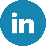 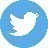 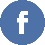 